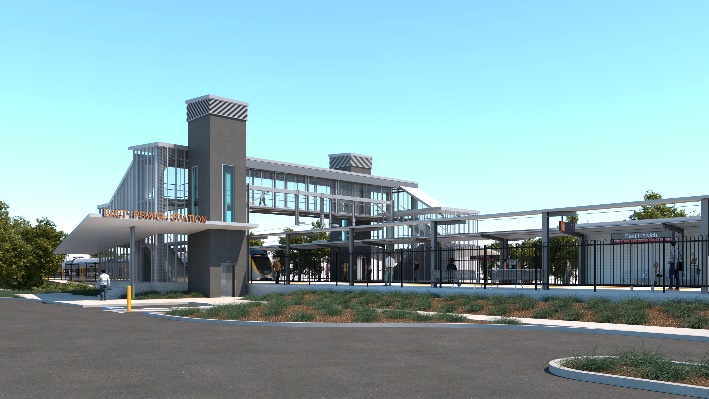 Between Wednesday 23 September and mid-October 2020, 9am to 4pm (Mon-Sat)Pedestrian detour to the station via Gibbon Street, York Street, Cordelia Street and Bennett Street.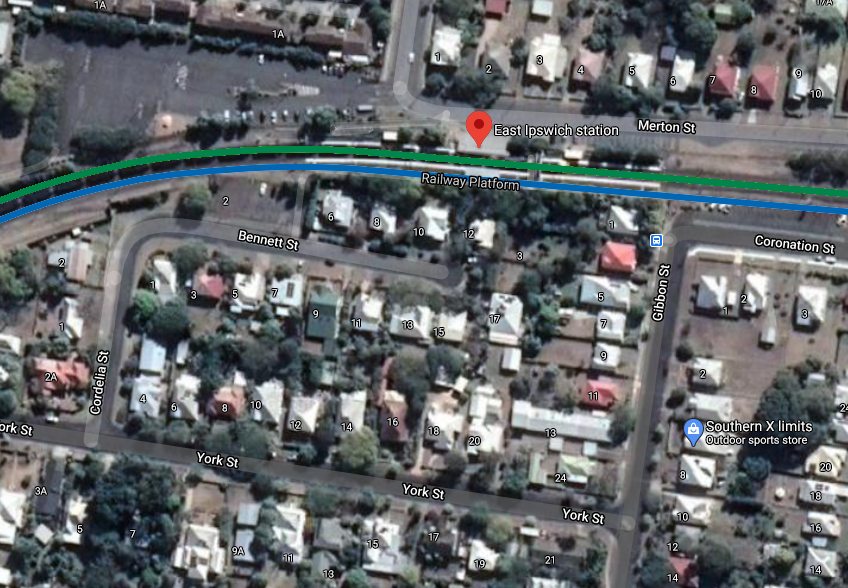 Thank you for your patience while we build you a better station.For more information, please contact the project’s community team on free call 1800 722 203 or email stationsupgrade@qr.com.auSign up for paperless notifications at queenslandrail.com.au/EmailNotification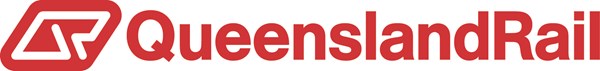 